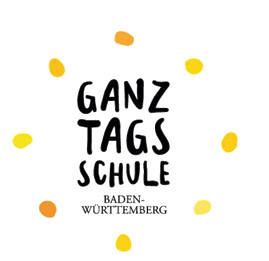 Materialien zur Planung und Durchführung von Hospitationen an StützpunktschulenHerausgegeben vom Zentrum für Schulqualität und Lehrerbildung, Referat 54Erstellt von Ines Ruoff * Fachberaterin Schulentwicklung * Januar 2021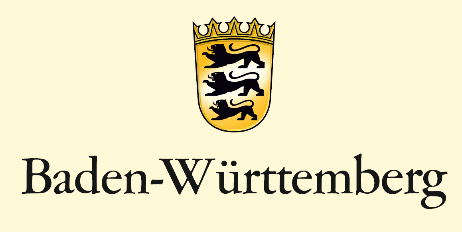 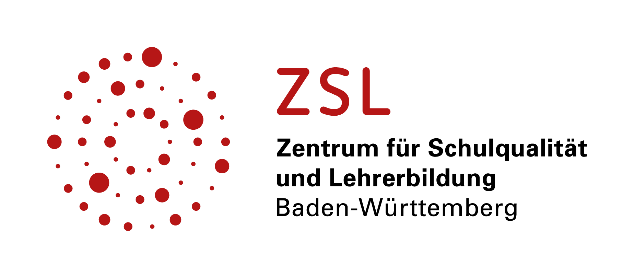 Stützpunktschulen
Stützpunktschulen sind ausgewählte Ganztagsschulen, die langjährige gute Ganztagsschulpraxis umsetzen. Sie geben ihre gute Praxis sowie ihre Erfahrung an andere Ganztagsschulen weiter und bieten Austausch- und Hospitationsmöglichkeiten. Je Schulamtsbezirk gibt es eine Stützpunktschule (im SSA Mannheim zwei), die ein oder mehrere Qualitätsmerkmale des Qualitätsrahmens Ganztagsschule besonders gut ausgeprägt in die Praxis umgesetzt hat. Stützpunktschulen bieten Hospitationen und ggfs. Fortbildungen zu bestimmten Schwerpunktthemen an, um Schulen beim Aufbau bzw. der Qualitätsentwicklung ihres Ganztagsbetriebs passgenau zu unterstützen. Sie stehen anderen Ganztagsschulen mit ihrem Rat und ihrer Praxiserfahrung zur Seite. Um Hospitationsbesuche strukturiert und zeitsparend vorzubereiten und gewinnbringend nutzen zu können, hat das ZSL Materialien zur Planung und Durchführung von Hospitationen an Stützpunktschulen sowohl für die gastgebenden Stützpunktschulen als auch die besuchenden Schulen erstellt. Die Materialien sind zur Unterstützung gedacht und sollen nicht den Eindruck erwecken, dass Hospitationen genau nach diesem Schema ablaufen müssten. Sie können diese Planungsinstrumente jederzeit Ihren Bedürfnissen anpassen und ausschließlich die Elemente übernehmen, die für Ihre Schule und Ihren Bedarf passend und sinnvoll erscheinen oder auch Module ergänzen, die Ihnen fehlen.Inhalt I 	Materialien für die StützpunktschuleFragen an die besuchende Schule für das erste Gespräch/Telefonat zur VorbereitungCheckliste zur Vorbereitung der HospitationPlanungsraster für den Ablauf eines HospitationsbesuchsII 	Materialien für die besuchende Schule Fragen an die  Stützpunktschule für das erste Gespräch/Telefonat zur VorbereitungCheckliste zur Vor- und Nachbereitung der HospitationRaster zur Dokumentation des HospitationsbesuchsIII	Weiterführende Materialien und LinksI 	Materialien für die StützpunktschuleI.2 Checkliste zur Vorbereitung der HospitationI.3 Planungsraster für den Ablauf eines HospitationstagesDatum: 	Schule: 
Anzahl Teilnehmerinnen und Teilnehmer: II	Materialien für die besuchende SchuleII.2 Checkliste zur Vor- und Nachbereitung der HospitationII.3 Raster zur Dokumentation des HospitationstagesDatum: Teilnehmerinnen und Teilnehmer: III	Weiterführende Materialien und Linkshttps://www.ganztaegig-lernen.de/media/web/download/Hospimappe/080710_DKJS_HOSPIMAPPE.pdf https://lernen-im-ganztag.de/wp-content/uploads/2020/03/Arbeitshilfe-15-Hospitationsplaner.pdfhttps://deutsches-schulportal.de/schulkultur/hospitationsprogramm-von-den-besten-schulen-deutschlands-lernen/I.1 Fragen an die besuchende Schule für das erste Gespräch/Telefonat zur Vorbereitung Schule/Ansprechpartner:   Datum/Uhrzeit: Was ist der Anlass für die Hospitation?Notizen: Welche Entwicklungsziele haben Sie sich gesetzt bzw. was planen Sie umzusetzen?Notizen: Welcher Teilnehmerkreis wird unsere Schule besuchen (Schulträger, Schulsozialarbeit, Eltern, Schülerinnen und Schüler, pädagogische Fachkräfte, außerschulische Kooperationspartner, Lehrkräfte, Schulleitung, Schulamt, etc.)?Notizen: Bringen Sie schon konkrete Fragen mit? An welche Gruppe richten sich die Fragen (an Schulleitung, an Lehrkräfte, an den Betreuungsträger, Eltern, Schülerinnen und Schüler etc.)?Notizen: Welche Elemente von unserer Ganztagsschule möchten Sie während der Hospitation gerne sehen bzw. erleben? Zu welchen Qualitätsmerkmalen des Qualitätsrahmens Baden-Württemberg möchten Sie die praktische Umsetzung kennen lernen?Notizen: AufgabenerledigtBesprechungsraum organisieren und reservieren für die Begrüßung, die Phasen des Austauschs, die Verabschiedung …Für Verpflegung sorgen (ggfs. Kaffee, Tee, Wasser, Brezeln oder Hefezopf, …)Mittagessen organisieren (in der eigenen Mensa, beim Caterer, Restaurant o.Ä.)
Gäste anmelden und Tisch reservierenDas gesamte Kollegium über Besuch der Hospitationsgäste informierenAusgehend vom Hospitationsbedarf der besuchenden Schule den Ablauf der Hospitation planen und gestalten.   Die Lehrkräfte und Kooperationspartner sowie das pädagogische Personal, die im Unterricht, in der Lernzeit, einem GT-Angebot, im Mittagsband usw. besucht werden, informieren.Auch die Schülerinnen und Schüler sollten Bescheid wissen.Wer sollte für den Austausch mit der besuchenden Schule (abhängig von den Bedarfen) zur Verfügung stehen? z.B. Schulleitung, pädagogische Leitung, pädagogische Fachkraft, bestimmte Kooperationspartner, Eltern, Schülerinnen und Schüler, Lehrkräfte, Schulsozialarbeit,…Einladung der entsprechenden Personen zur Hospitation Ggfs. Vertretung organisieren Sonstiges Zeit möglicher Ablaufwer ist beteiligt?was ist zu organisieren?Ankommen und Begrüßung Erster Austausch und KennenlernenVorstellung des geplanten Ablaufs der HospitationErneuter Blick auf das Hospitationsanliegen/die Erwartungen der besuchenden Schule ggf. Klärung erster Fragen Erste Hospitationsrunde z.B. in Lernzeit, Ganztagsangeboten, besonderen Elementen (wie z.B. Klassenrat, Atelierunterricht, Angeboten zur Talentförderung, Sprachförderung, Leseförderung, usw.)Blick in das MittagsbandMittagessenAngebote in der MittagspauseZweite Hospitationsrundez.B. in Lernzeit, Ganztagsangeboten, besonderen Elementen (wie z.B. Klassenrat, Atelierunterricht, Angeboten zur Talentförderung, Sprachförderung, Leseförderung, usw.)Austausch und Fragen Abschluss II.1 Fragen an die  Stützpunktschule für das erste Gespräch/Telefonat zur Vorbereitung Stützpunktschule/Ansprechpartner: Datum/Uhrzeit:Gründe/Anlass für die Hospitation:Notizen: Folgende Entwicklungsziele haben wir uns gesetzt/dies planen wir demnächst umzusetzen:Notizen: Folgender Teilnehmerkreis wird bei der Hospitation dabei sein (Schulträger, Schulsozialarbeit, Eltern, Schülerinnen und Schüler, pädagogische Fachkräfte, außerschulische Kooperationspartner, Lehrkräfte, Schulleitung, Schulamt, etc.):Notizen: Diese konkreten Fragen (an Schulleitung, an Lehrkräfte, an den Betreuungsträger, Eltern, Schülerinnen und Schüler etc.) bringen wir mit:Notizen: Folgende Elemente Ihrer Ganztagsschule möchten wir während der Hospitation gerne sehen bzw. erleben/zu diesen Qualitätsmerkmalen des Qualitätsrahmens Baden-Württemberg möchten wir gerne die praktische Umsetzung kennen lernen:Notizen: AufgabenerledigtHospitationsanliegen innerhalb des Kollegiums anhand der Fragen an die Stützpunktschule klären und abstimmenTeilnehmerkreis für Hospitationstag festlegen und einladenKontaktaufnahme und Terminklärung mit der StützpunktschuleAnfahrt planenVertretung organisierenVorbereitung der Hospitation zum Beispiel durchSammlung von Fragen für die Austauschrunde Beobachtungsaufgaben verteilenAbsprachen zur Dokumentation der Eindrücke treffenNachbereitung der HospitationTermin zur Nachbesprechung festlegenSitzung planenEindrücke sammeln und darüber diskutierenMultiplikation der Hospitation ins Kollegium hineinDie nächsten Schritte planen - AustauschWelche Elemente wollen wir übernehmen? Welche nicht?Was können wir genauso umsetzen wie die Stützpunktschule?Welche Elemente müssten wir modifizieren?Welche Rahmenbedingungen müssten wir zuvor schaffen, um das geplante Vorhaben umzusetzen?Welche Zeitplanung wollen wir in Betracht ziehen?Wen müssten wir noch einbeziehen, um unser Vorhaben umzusetzen?Brauchen wir weitere Unterstützung (z.B. Fachberaterinnen und Fachberater Schul- oder Unterrichtsentwicklung), um die nächsten Schritte umzusetzen?
Abstimmung des Vorhabens in den entsprechenden Gremien Umsetzung und WeiterentwicklungSonstiges Elemente des Ganztagsbetriebs, die ich kennengelernt habedas habe ich erfahren/das ist interessantdiese Fragen habe ich dazu noch und möchte sie mit der Stützpunktschule klären